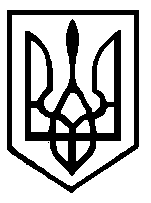 У к р а ї н а ХМІЛЬНИЦЬКА   РАЙОННА   РАДАВІННИЦЬКОЇ   ОБЛАСТІРОЗПОРЯДЖЕННЯвід 31.05.2021 року  № 70-р___Про положення про Координаційну раду з питань місцевого самоврядування при голові Хмільницької районної ради	Відповідно до статті 55Закону України «Про місцеве самоврядування в Україні», з метою напрацювання узгоджених пропозицій з питань розвитку місцевого самоврядування, сприяння органам місцевого самоврядування району у реалізації принципів місцевого самоврядування, визначених Конституцією України і Європейською хартією місцевого самоврядування, координації зусиль органів влади району, спрямованих на забезпечення соціально-економічного та культурного розвитку району:1.Затвердити Положення про Координаційну раду з питань місцевого самоврядування при голові Хмільницької  районної ради (додається).2. Внести дане розпорядження на затвердження сесії районної ради.3. Контроль за виконанням розпорядження покласти на заступника голови районної ради Карпінця В.Д.Голова районної ради                             Ю. СЛАБЧУКДодаток                           до розпорядження голови  районної                                                                  ради  8 скликання                   № 70-р  від  31.05.2021 р.                 ПОЛОЖЕННЯпро Координаційну раду з питань місцевого самоврядуванняпри голові Хмільницької районної радиКоординаційна рада з питань  місцевого самоврядування при голові Хмільницької районної ради (далі – Координаційна рада) керується в своїй діяльності положеннями Конституції України, Закону України «Про місцеве самоврядування в Україні», іншими законами України та цим Положенням.Координаційна рада є дорадчо-консультативним органом і діє при голові районної ради на громадських засадах.До складу Координаційної ради входять голова районної ради, її заступник, керуючий справами районної ради, голови територіальних громад (за згодою).Секретар Координаційної ради – завідувач сектору загальних питань відділу організаційного,  інформаційного забезпечення діяльності районної ради та загальних питань. Основною формою роботи Координаційної ради є засідання, які проводяться в міру необхідності, але не рідше одного разу на квартал. Засідання можуть скликатися як за пропозицією голови районної ради, так і за пропозицією однієї третини загального складу Координаційної ради. При необхідності та складній епідеміологічній ситуації, засідання Координаційної ради можуть проводитись у дистанційному режимі.Час і місце проведення наступного засідання та орієнтовний перелік питань, що мають розглядатися на ньому, Координаційна рада визначає відповідно до плану роботи. Про можливі зміни і доповнення члени Координаційної ради  інформуються в робочому порядку.Засідання Координаційної ради відкриває і веде голова районної ради або його заступник, а в разі їх відсутності – обраний Координаційною радою головуючий. Засідання Координаційної ради є повноважним, якщо у ньому бере участь не менше половини її складу.У засіданнях Координаційної ради можуть брати участь посадові особи органів місцевого самоврядування інших рівнів.Координаційна рада може приймати рішення, які мають рекомендаційний характер. Рішення Координаційної ради приймається простою більшістю голосів членів Координаційної ради, які беруть участь у засіданні.Координаційна рада у своїй практичній роботі взаємодіє з постійними комісіями районної ради та виконавчим апаратом районної ради, органами місцевого самоврядування, місцевими органами виконавчої влади, громадськими організаціями.У разі необхідності можуть проводитися розширені та виїзні засідання Координаційної ради, а також спільні засідання Координаційної ради, колегії райдержадміністрації та президії районної ради.Координаційна рада:готує при необхідності розгляд пропозицій по вдосконаленню чинних законів, які регулюють діяльність органів місцевого самоврядування;сприяє організації обговорення в органах місцевого самоврядування, депутатами районної, сільських рад, членами територіальних громад проектів рішень, що виносяться на розгляд районної ради;обговорює стан економічного і соціального розвитку району та здійснення органами місцевого самоврядування організаційних і контролюючих повноважень у вирішенні цих питань на підвідомчих територіях, розробляє практичні рекомендації;аналізує діяльність органів місцевого самоврядування з питань затвердження, прийняття і виконання бюджетів, забезпечення їх самодостатності і самостійності, вносить пропозиції щодо зміцнення фінансових основ місцевого самоврядування;розглядає питання щодо дієвого підходу органів місцевого самоврядування до розв’язання проблем функціонування місцевого самоврядування, місцевого господарства і забезпечення життєдіяльності територій, до питань приватизації майна державної і комунальної власності, соціального захисту населення, сприяє узагальненню і поширенню кращої практики роботи з питань, які відносяться до компетенції місцевого самоврядування;аналізує стан організаційної роботи органів місцевого самоврядування по здійсненню наданих законом повноважень, підвищенню ефективності  роботи постійних комісій і виконкомів сільських рад, депутатів, зміцненню і вдосконаленню зв’язків органів місцевого самоврядування  з населенням, депутатів з виборцями;вивчає матеріально-технічну забезпеченість органів місцевого самоврядування і подає пропозиції до місцевих органів виконавчої влади по сприянню у вирішенні цього питання;сприяє налагодженню конструктивних взаємозв’язків органів місцевого самоврядування та місцевих органів виконавчої влади у вирішенні питань місцевого самоврядування;забезпечує вивчення, узагальнення і поширення досвіду та кращої практики роботи з питань, які відносяться до компетенції органів місцевого самоврядування;підтримує зв’язки з асоціаціями та іншими добровільними об’єднаннями в системі органів місцевого самоврядування.Організаційно-технічне забезпечення діяльності Координаційної ради здійснює виконавчий апарат районної ради.Керуючий справами районної ради                      Є.БУТКЕВИЧ